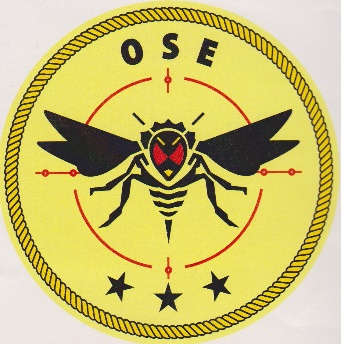 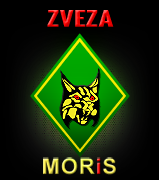 MORiS in DVV JOD113 na Triglavu (skoraj)!V ponedeljek 29.8.2016 je društvo na pobudo našega Tomaža organiziralo Pohod na Triglav z namenom razviti naše zastave v spomin na 25-to obletnico vojne za SlovenijoIn osamosvojitev Slovenije.Zdelo se nam je primerno, da zastavo nosi naš član Tomaž, ki je ravnodohitel Abrahama (22.8.) in ki je tudi bil aktiven pripadnik enote MORiS.Torej je 50 letni Tomaž nosil po celi poti pol mlajšo zastavo Slovenije in še malo mlajšo zastavo MORiS.Te mlade zastave so se temu primerno tudi hudo upirale. Že kmalu je namreč začelo močno pihati, kar se vidi tudi iz priloženih slik.Tudi temperatura je padla na 2° stopinji Celzija. Na koncu pa je zapadlo še 2cm snega.Ker ni bilo prave opreme za takšne vremenske pogoje, se je zaradi varnosti pohod končal na Kredarici.Tam se je razvilo naše zastave kljub  hudim sunkom vetra. BRAVO!Ampak z manjšo pomočjo so nastale lepe slike s Kredarice.Zastave so se svečano vrnile na prvo skupno srečanje, ki je bilo v soboto, 3.9. v Rifniku pri Šentjurju.V imenu vseh sodelujočih, strelcev, veteranov in članovISKRENO ČESTITAMO:Sloveniji za njeno 25-letnicoVeteranom za sodelovanje v osamosvojitvi in doprinosu k zmagiTOMAŽ-u za njegovo 50-letnico in vzdržljivost (rukzak je imel 25 kg, pa še zastave na dolgi ribiški palici v vetru)Športnim strelcem za sodelovanje na strelskih tekmovanjihDruštvo Vojnih Veteranov JOD113rl